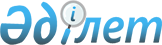 О присвоении наименований улицам в микрорайоне "Курылысшы" города АлматыРешение ХI-й сессии маслихата города Алматы IV-го созыва от 2 июля 2008 года N 115 и постановление акимата города Алматы от 14 июля 2008 года N 3/552. Зарегистрировано Департаментом юстиции города Алматы 14 августа 2008 года за N 782



       В соответствии с пунктом 4 
 статьи 13 
 Закона Республики Казахстан "Об административно-территориальном устройстве Республики Казахстан", совместно, на основании рекомендации городской комиссии по ономастике акимат города Алматы постановляет и маслихат города Алматы IV-го созыва решил:




      1. Присвоить улицам микрорайона "Курылысшы" города Алматы следующие наименования: 




      2. Управлению экономики и бюджетного планирования города Алматы предусмотреть в местном бюджете города Алматы необходимые средства на изготовление и установление указателей улиц, нумерацию домов.




      3. Акиму Ауэзовского района Несипбаеву А., Центру по недвижимости по городу Алматы, ОАО "Алматыгороформление" (по согласованию) изготовить и установить новые указатели улиц, произвести нумерацию домов. 




      4. Акиму Ауэзовского района Несипбаеву А., довести данный нормативно правовой акт до соответствующих служб.




      5. Контроль за исполнением настоящего нормативного правового акта возложить на постоянную комиссию по социальным вопросам и общественного согласия маслихата города Алматы IV-го созыва (Тажиев Е.) и Управление по развитию языков города Алматы.




      6. Настоящий нормативный правовой акт вводится в действие по истечении десяти календарных дней после дня его первого официального опубликования.


      Аким города Алматы                         А.Есимов



      Председатель ХI-й сессии




      маслихата города Алматы




      ІV-го созыва                            Т. Есполов



       Секретарь маслихата




      города Алматы ІV-го созыва           Т.Мукашев


					© 2012. РГП на ПХВ «Институт законодательства и правовой информации Республики Казахстан» Министерства юстиции Республики Казахстан
				
1.

Аршалы

первой улице, длина 1400 м.

2.

Ботакара

второй улице, длина 700 м.

3.

Кулан

трьетей улице, длина 700 м.

4.

Телконыр

четвертой улице, длина 1400 м.

5.

Жанаарка

пятой улице, длина 800 м.

6.

Кокорай

шестой улице, длина 600 м.

7.

Жусанды

седьмой улице, длина 600 м.

8.

Темирказык

восьмой улице, длина 1000 м.

9.

Кокшокы

девятой улице, длина 250 м.

10.

Жайлы

десятой улице, длина 800 м.

11.

Куренбел

одинадцатой улице, длина 700 м.

12.

Тумар

двенадцатой улице, длина 1000 м.

13.

Аксункар

тринадцатой улице, длина 1000 м.

14.

Ырысты

четырнадцой улице, длина 1000 м.
